№ п/пНаименование товара, работ, услугЕд. изм.Кол-воТехнические, функциональные характеристикиТехнические, функциональные характеристики№ п/пНаименование товара, работ, услугЕд. изм.Кол-воПоказатель (наименование комплектующего, технического параметра и т.п.)Описание, значение1.ВертолётСО 3.01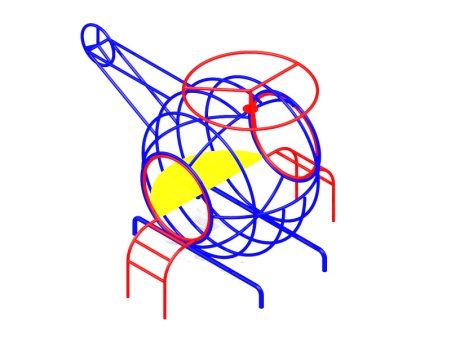 Шт. 11.ВертолётСО 3.01Шт. 1Высота  (мм) 1400 (± 10мм)1.ВертолётСО 3.01Шт. 1Длина  (мм) 2000 (± 10мм)1.ВертолётСО 3.01Шт. 1Ширина  (мм)                                     1600  (± 10мм)1.ВертолётСО 3.01Шт. 1Применяемые материалыПрименяемые материалы1.ВертолётСО 3.01Шт. 1Каркас, винт, лестницыИзготовить в форме вертолёта с винтом и лестницами, из трубы сечением не менее 26 мм с толщиной стенки не менее 2,5 мм.1.ВертолётСО 3.01Шт. 1Сидение 1 шт, должен быть выполнен из влагостойкой фанеры марки ФСФ сорт не ниже 2/2 и толщиной не менее 21 мм. 1.ВертолётСО 3.01Шт. 1МатериалыВлагостойкая фанера должна быть  марки ФСФ сорт не ниже 2/2, все торцы фанеры должны быть закругленными, радиус не менее 20мм, ГОСТ Р 52169-2012 и окрашенная двухкомпонентной краской, специально предназначенной для применения на детских площадках, стойкой к сложным погодным условиям, истиранию, устойчивой к воздействию ультрафиолета и влаги. Металл покрашен полимерной порошковой краской. Заглушки пластиковые, цветные. Все метизы оцинкованы.